Resurfacing on US 160 between Alamosa and Monte VistaProject will include resurfaing on CO 370 and pedestrian improvements in Alamosa and Monte VistaWhat Work is Being Done?APC Southern Construction will perform  work on US Highway 160 in Rio Grande and Alamosa Counties. Crews will resurface a 12-mile stretch of roadway between Alamosa and Monte Vista, MPs 215-226. Crews will install new guardrail, signing, and high visibility striping once resurfacing activity is completed. Resurfacing will also take place on CO 370 along a 4-mile stretch, MPs 4-8, south of US 160. Additionally, crews will install new concrete curbing, flashing safety beacons at Lyell St, and ADA ramps in Alamosa and Monte Vista. Why is the work being completed? 	The project will enhance safety for drivers, creating  a smoother roadway surface with new guardrail, new signage, and high visibility markings and shoulder material. Additionally, new concrete curbs, flashing safety beacons at crosswalks, and ADA ramps will improve pedestrian safety.When will crews be working?Work will take place during daylight hours Monday through Friday. Night work and weekend work are not anticipated at this time. The project is expected to be completed by Octorber 2022. Travel ImpactsExpect 15 minute dealys, with alternating single lane closures on US 160 between MP 215 and MP 226 and on 4 miles of CO 370 between MP 4 and 8 Flagging personnel be on sight to direct travelers as the speed limit will be reduced to 40 mph during working hours.Project Contact InformationProject Phone Line - (719) 480-9890  Project email - jlopez@apc.us.comProject web site -  www.codot.gov/projects/us160-co370-resurfacingSign up for weekly project updates - Please log onto the project web site and fill out the right-side form to “Subscribe to Project Updates.”For information on road work and travel conditions visit COTrip.org, sign up for travel alerts at Alerts, or call 511. Updates are also available via Twitter @coloradodot and CDOT’s Facebook page at Facebook.com/coloradodot.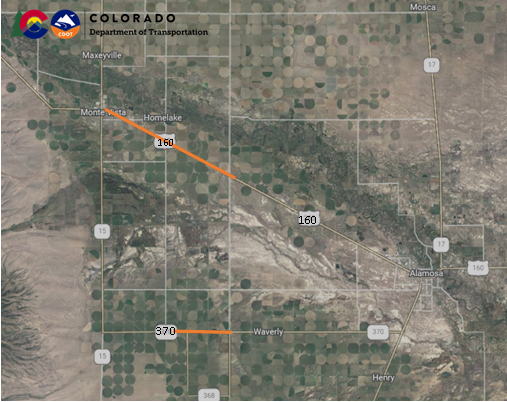 